ACTIVIDADES OPCIONALES DE LA SEMANA DEL 30 DE NOVIEMBRE AL 3 DE DICIEMBRETÍTULO: PRACTICO LO I, LA O Y LA U *REALIZÁ LAS PÁGINAS  3 Y 4 DEL LIBRO “HUELLAS Y TRAZOS.TÍTULO: PRACTICO LA M Y LA P *REALIZÁ LA PÁGINA 5  DEL LIBRO “HUELLAS YTRAZOS”.TÍTULO: PRACTICO LA L Y LA S*REALIZÁ LA PÁGINA 6 DEL LIBRO “HUELLAS Y TRAZOS”.TÍTULO: ¿JUGAMOS A LA LOTERÍA?* EL JUEGO CON EL QUE LES PROPONEMOS JUGAR ES MUY PARECIDO A OTRO QUE SEGURO YA CONOCÉS, EL JUEGO DE LA LOTERÍA. ESTE JUEGO, EN LUGAR DE TENER NÚMEROS EN EL CARTÓN, TIENE ¡CÁLCULOS!*REGLAS DEL JUEGO:                  UN PARTICIPANTE DEBE SACAR DE LA BOLSA Y CANTAR EL NÚMERO QUE ESTÁ ESCRITO. LOS DEMÁS JUGADORES DEBEN COLOCAR UN POROTO SOBRE TODOS LOS CASILLEROS DE SU CARTÓN EN LOS QUE SE ENCUENTRE LA SUMA O LA RESTA QUE DA POR RESULTADO EL NÚMERO CANTADO. GANA EL PRIMERO QUE LOGRA “TAPAR” CON POROTOS TODOS LOS CÁLCULOS DE SU CARTÓN.                  *MATERIALES:*CARTONES CON SUMAS Y RESTAS QUE DEN COMO RESULTADO ENTRE 1 Y 15.*UNA BOLSITA.*RECORTAMOS 15 PAPELITOS Y ESCRIBIMOS LOS NÚMEROS DEL 1 AL 15.                             *POROTOS.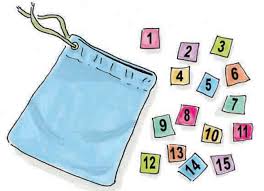                   *ESTOS SON ALGUNOS CARTONES QUE PUEDEN USAR PARA JUGAR: 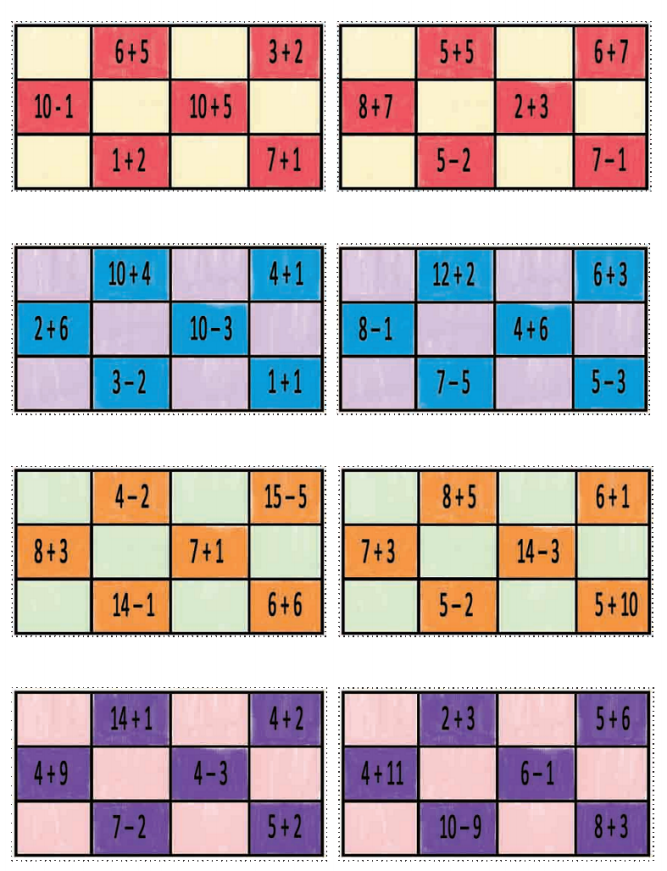 